Paul JuneMobile Edge (714) 399-1400pj@mobileedge.comFOR IMMEDIATE RELEASE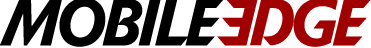 MOBILE EDGE SUPPORTS ALL WORKING AND 
LEARNING FROM HOMEANAHEIM, CA (April 30, 2020)—Working and learning from home is the new norm as the COVID-19 pandemic disrupts lives and routines around the globe. For nearly two decades, Mobile Edge has been an industry leader in providing innovative and flexible solutions for busy professionals and students. We want to reassure all work- and learn-from-home customers that we will continue supporting their evolving needs during this crisis . . . and beyond.America and the world will get through this, and when we do, millions will be traveling again. In the meantime, Mobile Edge can help people who aren’t working or those who are newly working or learning from home by offering meaningful discounts on our products as well as supporting coronavirus relief efforts.“We know these times are stressful and challenging for all,” explains Paul June, VP of Marketing for Mobile Edge. “With our selection of protective messenger bags, backpacks, briefcases, and accessories, Mobile Edge can easily support the needs of today’s consumers working and learning from home, helping them protect their laptops and other tech from unexpected drops, keeping them organized, and helping them prepare for a time when life returns to something resembling normalcy—and we do it all with our 100% customer satisfaction guarantee.”Give the Gift of Mobile Edge & Support COVID-19 Relief EffortsMobile Edge is also helping keep things simple and people empowered in these chaotic times with the launch of our #PowerOn Gift Card Program, which is designed to help keep businesses and employees productive and working, students learning remotely, and gamers gaming—while also providing needed relief to those on the frontlines of the fight against the coronavirus. For the next 60 days Mobile Edge will donate 20% of the gift card amount purchased through www.MobileEdge.com to various COVID-19 relief efforts.Mobile Edge gift cards eliminate the guesswork of what to get friends and family members as they set up remote work, learning, or gaming spaces. They are also a great way to show appreciation, especially for employees, students, or someone who is helped or is helping you during these difficult times.Qualifying gift cards can be purchased in quantities of one or more and in denominations ranging from $25 to $250. All gift cards are delivered by email, never expire, and can be applied toward any purchase at MobileEdge.com. Purchase Gift CardsBecause the gift cards are purchased and sent electronically, no one needs to leave their home or office to risk exposure or break social distancing rules. The entire process can be done online.Mobile Edge BundlesMobile Edge likes to keep things simple for you. Check out the Home Office Executive and Ultimate Gaming Bundles (no promotional code needed) and save more than 35%. Perfect for setting up your home office or giving a gift to that special person in your life.Home Office Executive Bundle—ScanFast Backpack 2.0,  27000 Core Power Portable Laptop Charger, Wireless 6-Button Mouse, Gel Wrist Rest, 4 Port USB Desktop Charger, Stylus Pen, MicroClear Cleaning Tabs, and Wall Outlet Charger. PurchaseUltimate Gamer/College Student Bundle—Core Gaming Backpack with Molded Panel (Black w/ Red Trim), Mouse Mat XL, 27000 Core Power Portable Laptop Charger, Gel Wrist Rest, 4 USB Desktop Charger, MicroClear Cleaning Tabs, and Wall Outlet Charger. PurchaseSite-wide SavingsFor the next 60 days, customers can get 25% off site-wide if they use the promotional code NEWS25 when purchasing a Mobile Edge product from our online store. Our top picks for professionals, gamers, and students, include:Mobile Edge’s Select and Premium Briefcases and Messenger Bags offer superior protection and organization for computers and other gear. Available in several colors, they feature plenty of storage for laptops, tablets cell phones, accessories, files, and more.The SmartPack Backpack is a no-nonsense backpack, ergonomically designed and super lightweight. It features dedicated storage, integrated pockets, and comes with a Microfiber-lined pouch for a tablet.Editor’s Note: SAMPLES ARE AVAILABLE FOR REVIEWLink to Images & Sales Sheets: Click HereAbout Mobile EdgeFounded in 2002, Anaheim-based Mobile Edge produces award-winning durable and protective laptop cases, messenger bags, backpacks, totes, and more for business professionals, road warriors, students, and gamers. Mobile Edge is known for its innovative and stylish designs, superior-quality, lifetime warranty, and commitment to customer satisfaction. Many leading computer manufacturers rely on Mobile Edge to design and build custom cases for their products. #   #   #